Illllllllllllllllll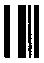 2021003800KUPNÍ smlouvapodle ustanovení § 2079 a násl. zákona č. 89/2012 Sb., občanský zákoník,
uzavřená mezi(dále jen „kupující )aAlza.cz a.s.Jankovcova 1522/53, Praha 7 - HolešoviceFrantišek Nadymáček, B2B Teamleader, na základě pověření..............​............​.........................................​.........​.......​.......​...... 27082440CZ27082440u Městského soudu v Praze, oddíl B, vložka 8573Česká spořitelna: ....................... (dále jen „prodávající )Prodávající je oprávněn na základě svého vlastnického práva nakládat s tímto zbožím:45 ks digitálních teploměrů Braun IRT 6520 ThermoScan® 7 Age Precision®Bližší specifikace tohoto zboží a jeho jednotkové ceny jsou uvedeny v příloze č. 1, která je nedílnou součástí této smlouvy.Prodávající prodává zboží podle čl. 1 této smlouvy se všemi jeho součástmi kupujícímu, a kupující kupuje toto zboží do svého vlastnictví za kupní cenu podle čl. 6 této smlouvy.Prodávající se zavazuje splnit svůj závazek k dodání zboží podle čl. 1 této smlouvy nejpozdéji do 30 dnů ode dne účinnosti této smlouvy, a to v místě plnění, čímž se rozumí sídlo kupujícího dle záhlaví k této smlouvě.Závazek prodávajícího k dodání zboží podle čl. 1 této smlouvy se pak považuje za splněný dnem předání a převzetí tohoto zboží, prostého všech vad, formou písemného předávacího protokolu, podepsaného oběma smluvními stranami.Nebezpečí škody na převáděném zboží a vlastnické právo k tomuto zboží přechází z prodávajícího na kupujícího dnem splnění závazku prodávajícího k dodání tohoto zboží způsobem podle čl. 4 této smlouvy.Kupující se zavazuje zaplatit prodávajícímu za předmět koupě a prodeje podle či. 1 této smlouvy kupní cenu celkem ve výši:66 905,10 Kč bez DPH, tzn. 80 955,00 Kč včetně DPH.Součástí této ceny jsou veškeré náklady prodávajícího na splnění jeho závazku k dodání zboží podle této smlouvy. Změna ceny je možná pouze v případě zákonné změny sazby DPH.Kupní cena podle čl. 6 této smlouvy je splatná na účet prodávajícího po splnění závazku prodávajícího k dodání zboží podle čl. 1 této smlouvy způsobem podle čl. 4 této smlouvy ve Ihútědo 30-ti dnů ode dne doručení jejího písemného vyúčtování (faktury/daňového dokladu). Faktura bude doručena elektronicky na emaily: ....................................​............................ a musí obsahovat mimo jiné toto číslo veřejné zakázky: P21V00001275. Nebude-li faktura splňovat veškeré náležitosti daňového dokladu podle zákona a další náležitosti podle této smlouvy, je kupující oprávněn vrátit takovou fakturu prodávajícímu k opravě, přičemž doba její splatnosti začne znovu celá běžet ode dne doručení opravené faktury kupujícímu.S převodem zboží podle čl. 1 této smlouvy je spojena záruka za jeho jakost v trvání 24 měsíců. V rámci této záruky se prodávající zavazuje bezplatné odstraňovat vady na zboží podle čl. 1 této smlouvy, a to ve lhůtě do 1 týdne od doručení příslušné reklamace písemné kupujícího. Písemná forma reklamace se považuje za dodrženou i v případě jejího odeslání elektronickou formou. Vzhledem k povaze zboží podle čl. 1 této smlouvy lze provést odstranění vady jen výměnou vadného kusu zboží za nový bezvadný.Pro případ sporu o oprávněnost reklamace se kupujícímu vyhrazuje právo nechat vyhotovitk prověření jakosti zboží soudně znalecký posudek, jehož výroku se obě strany zavazují podřizovat s tím, že náklady na vyhotovení tohoto posudku se zavazuje nést ten účastník tohoto sporu, kterému tento posudek nedal zapravdu.Pro případ prodlení se splněním jeho závazku k dodání zboží ve lhůtě podle čl. 3 této smlouvy a pro případ jeho prodlení s odstraněním vady ve lhůtě podle čl. 8 této smlouvy se prodávající zavazuje zaplatit kupujícímu smluvní pokutu ve výši 0,1 % z kupní ceny podle čl. 6 této smlouvy za každý započatý den tohoto prodlení.Pro případ prodlení se splněním jeho závazku k dodání zboží ve lhůtě podle čl. 3 této smlouvy nebo s odstraněním vady ve lhůtě podle čl. 8 této smlouvy o více, než 2 týdny, je kupující oprávněn odstoupit od této smlouvy s účinky ex tunc.Pro případ prodlení kupujícího se zaplacením kupní ceny nebo její části ve lhůtě podle čl. 6 této smlouvy o víc než 2 týdny, je prodávající oprávněn od této smlouvy odstoupit s účinky ex tunc.Není-li touto smlouvou ujednáno jinak, íídí se vzájemný právní vztah mezi kupujícím a prodávajícím při realizaci této smlouvy ust. § 2079 a násl. občanského zákoníku.Tato smlouva se uzavírá na základě návrhu na její uzavření ze strany kupujícího. Předpokladem uzavření této smlouvy je její písemná forma a dohoda o jejích podstatných náležitostech, čímž se rozumí celý obsah této smlouvy, jak je uveden v čl. 1 až 18 této smlouvy. Kupující přitom předem vylučuje přijetí tohoto návrhu s dodatkem nebo odchylkou ve smyslu ustanovení § 1740 odst. 3 občanského zákoníku.Prodávající bere na vědomí a souhlasí s tím, aby kupující uveřejnil tuto smlouvu v registru smluvv souladu s ustanoveními zákona č. 340/2015 Sb., o registru smluv, ve znění pozdějších předpisů.Tuto smlouvu lze změnit nebo zrušit pouze jinou písemnou dohodou obou smluvních stran.Tato smlouva nabývá platnosti dnem jejího uzavření a účinnosti dnem jejího uveřejnění v registru smluv dle čl. 15 této smlouvy.Dáno ve dvou originálních písemných vyhotoveních, z nichž každá ze smluvních stran obdrží po jednom.V Praze dne 26.5. 2021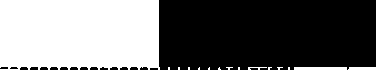 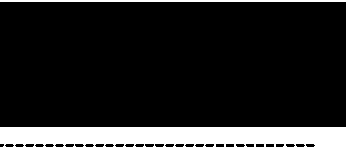 Příloha č. 1 Specifikace, ceníkPříloha č. 1Specifikace, ceníkJméno:Zdravotnická záchranná služba Jihomoravského kraje, příspěvková organizaceSídlo:Kamenice 798/1 d, 625 00 BrnoJednající:MUDr. Hana Albrechtová, ředitelkaKontaktní osoba:..........​...........​..............................​......​.........​.......​......​......IČO:00346292DIČ:CZ00346292Zápis v OR:Krajský soud v Brně sp. zn. Pr 1245Bankovní spojení (číslo účtu):MONETA Money Bank, a.s., č. ú..​..........................NázevDigitální teploměr Braun IRT 6520 ThermoScan® 7 Age Precision®VýrobceBraunKód produktuIRT 6520PopisBraun IRT 6520 ušní teploměr s technologií "Age Precision" s možností nastavení věkové kategorie,rozmezí nastavení věku je 0-3 měsíce, 3-36 měsíců, 36 měsíců a více,nejpřesnější teploměr díky předehřívané měřící sondě,teploměr je vybaven velkým podsvíceným LCD displejem pro snadné přečtení teploty v průběhu noci,ExacTemp™ průvodce pro přesné odečtení teploty se světelnou a zvukovou signalizací,teploměr disponuje pamětí, do které lze uložit posledních 9 měření,součástí jsou hygienické jednorázové krytky pro zachování maximální čistoty měřící sondy,balení obsahuje pouzdro na uložení teploměru,napájení pomocí AA baterií,baterie jsou součástí balení.Název výrobkuCena za 1 kus v Kč bez DPHPočet ksCena celkem v Kč bez DPHCena celkem vKčvč. DPHDigitální teploměr Braun IRT 6520 ThermoScan® 7 Age Precision®1486,784566 905,1080 955,00CELKOVÁ NABÍDKOVÁ CENACELKOVÁ NABÍDKOVÁ CENACELKOVÁ NABÍDKOVÁ CENA66 905,1080 955,00